RIBBLE VALLEY BOROUGH COUNCILRIBBLE VALLEY BOROUGH COUNCILRIBBLE VALLEY BOROUGH COUNCILRIBBLE VALLEY BOROUGH COUNCILDepartment of DevelopmentDepartment of DevelopmentCouncil Offices, Church Walk, Clitheroe, Lancashire, BB7 2RACouncil Offices, Church Walk, Clitheroe, Lancashire, BB7 2RACouncil Offices, Church Walk, Clitheroe, Lancashire, BB7 2RATelephone: 01200 425111Fax: 01200 414488Fax: 01200 414488Planning Fax: 01200 414487Planning Fax: 01200 414487Town and Country Planning Act 1990Town and Country Planning Act 1990Town and Country Planning Act 1990LISTED BUILDING CONSENTLISTED BUILDING CONSENTLISTED BUILDING CONSENTLISTED BUILDING CONSENTLISTED BUILDING CONSENTLISTED BUILDING CONSENTAPPLICATION NO:3/2020/01413/2020/0141DECISION DATE:17 April 202017 April 2020DATE RECEIVED:13/02/202013/02/2020APPLICANT:AGENT:Mr and Mrs PullenGrove House Malt Kiln Brow Chipping PR3 2GPMr and Mrs PullenGrove House Malt Kiln Brow Chipping PR3 2GPMr and Mrs PullenGrove House Malt Kiln Brow Chipping PR3 2GPMr and Mrs PullenGrove House Malt Kiln Brow Chipping PR3 2GPMr and Mrs PullenGrove House Malt Kiln Brow Chipping PR3 2GPMr and Mrs PullenGrove House Malt Kiln Brow Chipping PR3 2GPMr and Mrs PullenGrove House Malt Kiln Brow Chipping PR3 2GPMr and Mrs PullenGrove House Malt Kiln Brow Chipping PR3 2GPPARTICULARS OF PROPOSED WORKS:PARTICULARS OF PROPOSED WORKS:PARTICULARS OF PROPOSED WORKS:Repair and renew, like for like, damaged cast iron guttering/downpipes at front of kitchen and main dwelling. Replacement of black PVC downpipe adjacent to front door with cast iron equivalent. Rationalise arrangement of pipes and hopper above/adjacent to front door to reduce visual impact if possible. Removal of cement based repair mortars with hand tools and repoint worn lime mortar joints to match existing lime mortar using traditional methods. Installation of traditional style glass roofed veranda to side of main dwelling. Installation of a glass roofed link between kitchen and wash house to allow secure dry route between buildings.Repair and renew, like for like, damaged cast iron guttering/downpipes at front of kitchen and main dwelling. Replacement of black PVC downpipe adjacent to front door with cast iron equivalent. Rationalise arrangement of pipes and hopper above/adjacent to front door to reduce visual impact if possible. Removal of cement based repair mortars with hand tools and repoint worn lime mortar joints to match existing lime mortar using traditional methods. Installation of traditional style glass roofed veranda to side of main dwelling. Installation of a glass roofed link between kitchen and wash house to allow secure dry route between buildings.Repair and renew, like for like, damaged cast iron guttering/downpipes at front of kitchen and main dwelling. Replacement of black PVC downpipe adjacent to front door with cast iron equivalent. Rationalise arrangement of pipes and hopper above/adjacent to front door to reduce visual impact if possible. Removal of cement based repair mortars with hand tools and repoint worn lime mortar joints to match existing lime mortar using traditional methods. Installation of traditional style glass roofed veranda to side of main dwelling. Installation of a glass roofed link between kitchen and wash house to allow secure dry route between buildings.Repair and renew, like for like, damaged cast iron guttering/downpipes at front of kitchen and main dwelling. Replacement of black PVC downpipe adjacent to front door with cast iron equivalent. Rationalise arrangement of pipes and hopper above/adjacent to front door to reduce visual impact if possible. Removal of cement based repair mortars with hand tools and repoint worn lime mortar joints to match existing lime mortar using traditional methods. Installation of traditional style glass roofed veranda to side of main dwelling. Installation of a glass roofed link between kitchen and wash house to allow secure dry route between buildings.AT:Grove House Malt Kiln Brow Chipping PR3 2GPGrove House Malt Kiln Brow Chipping PR3 2GPGrove House Malt Kiln Brow Chipping PR3 2GPGrove House Malt Kiln Brow Chipping PR3 2GPGrove House Malt Kiln Brow Chipping PR3 2GPGrove House Malt Kiln Brow Chipping PR3 2GPRibble Valley Borough Council hereby give notice that Listed Building Consent has been granted for the execution of the works referred to above in accordance with the application and plans submitted subject to the following condition(s):Ribble Valley Borough Council hereby give notice that Listed Building Consent has been granted for the execution of the works referred to above in accordance with the application and plans submitted subject to the following condition(s):Ribble Valley Borough Council hereby give notice that Listed Building Consent has been granted for the execution of the works referred to above in accordance with the application and plans submitted subject to the following condition(s):Ribble Valley Borough Council hereby give notice that Listed Building Consent has been granted for the execution of the works referred to above in accordance with the application and plans submitted subject to the following condition(s):Ribble Valley Borough Council hereby give notice that Listed Building Consent has been granted for the execution of the works referred to above in accordance with the application and plans submitted subject to the following condition(s):Ribble Valley Borough Council hereby give notice that Listed Building Consent has been granted for the execution of the works referred to above in accordance with the application and plans submitted subject to the following condition(s):Ribble Valley Borough Council hereby give notice that Listed Building Consent has been granted for the execution of the works referred to above in accordance with the application and plans submitted subject to the following condition(s):1.The development must be begun not later than the expiration of three years beginning with the date of the permission.Reason: Required to be imposed pursuant to section 18 of the Planning (Listed Buildings and Conservation Areas) Act 1990.The development must be begun not later than the expiration of three years beginning with the date of the permission.Reason: Required to be imposed pursuant to section 18 of the Planning (Listed Buildings and Conservation Areas) Act 1990.The development must be begun not later than the expiration of three years beginning with the date of the permission.Reason: Required to be imposed pursuant to section 18 of the Planning (Listed Buildings and Conservation Areas) Act 1990.The development must be begun not later than the expiration of three years beginning with the date of the permission.Reason: Required to be imposed pursuant to section 18 of the Planning (Listed Buildings and Conservation Areas) Act 1990.The development must be begun not later than the expiration of three years beginning with the date of the permission.Reason: Required to be imposed pursuant to section 18 of the Planning (Listed Buildings and Conservation Areas) Act 1990.The development must be begun not later than the expiration of three years beginning with the date of the permission.Reason: Required to be imposed pursuant to section 18 of the Planning (Listed Buildings and Conservation Areas) Act 1990.2.Unless explicitly required by condition within this consent, the development hereby permitted shall be carried out in complete accordance with the proposals as detailed on drawing:Site layout Rev AProposed layout elevations Rev ASimplicity 6 VerandaReason: For the avoidance of doubt and to clarify which plans are relevant to the consent.Unless explicitly required by condition within this consent, the development hereby permitted shall be carried out in complete accordance with the proposals as detailed on drawing:Site layout Rev AProposed layout elevations Rev ASimplicity 6 VerandaReason: For the avoidance of doubt and to clarify which plans are relevant to the consent.Unless explicitly required by condition within this consent, the development hereby permitted shall be carried out in complete accordance with the proposals as detailed on drawing:Site layout Rev AProposed layout elevations Rev ASimplicity 6 VerandaReason: For the avoidance of doubt and to clarify which plans are relevant to the consent.Unless explicitly required by condition within this consent, the development hereby permitted shall be carried out in complete accordance with the proposals as detailed on drawing:Site layout Rev AProposed layout elevations Rev ASimplicity 6 VerandaReason: For the avoidance of doubt and to clarify which plans are relevant to the consent.Unless explicitly required by condition within this consent, the development hereby permitted shall be carried out in complete accordance with the proposals as detailed on drawing:Site layout Rev AProposed layout elevations Rev ASimplicity 6 VerandaReason: For the avoidance of doubt and to clarify which plans are relevant to the consent.Unless explicitly required by condition within this consent, the development hereby permitted shall be carried out in complete accordance with the proposals as detailed on drawing:Site layout Rev AProposed layout elevations Rev ASimplicity 6 VerandaReason: For the avoidance of doubt and to clarify which plans are relevant to the consent.Note(s)1For rights of appeal in respect of any condition(s)/or reason(s) attached to the permission see the attached notes.For rights of appeal in respect of any condition(s)/or reason(s) attached to the permission see the attached notes.For rights of appeal in respect of any condition(s)/or reason(s) attached to the permission see the attached notes.For rights of appeal in respect of any condition(s)/or reason(s) attached to the permission see the attached notes.For rights of appeal in respect of any condition(s)/or reason(s) attached to the permission see the attached notes.For rights of appeal in respect of any condition(s)/or reason(s) attached to the permission see the attached notes.2The applicant is advised that should there be any deviation from the approved plan the Local Planning Authority must be informed.  It is therefore vital that any future Building Regulation application must comply with the approved planning application.The applicant is advised that should there be any deviation from the approved plan the Local Planning Authority must be informed.  It is therefore vital that any future Building Regulation application must comply with the approved planning application.The applicant is advised that should there be any deviation from the approved plan the Local Planning Authority must be informed.  It is therefore vital that any future Building Regulation application must comply with the approved planning application.The applicant is advised that should there be any deviation from the approved plan the Local Planning Authority must be informed.  It is therefore vital that any future Building Regulation application must comply with the approved planning application.The applicant is advised that should there be any deviation from the approved plan the Local Planning Authority must be informed.  It is therefore vital that any future Building Regulation application must comply with the approved planning application.The applicant is advised that should there be any deviation from the approved plan the Local Planning Authority must be informed.  It is therefore vital that any future Building Regulation application must comply with the approved planning application.3The Local Planning Authority operates a pre-planning application advice service which applicants are encouraged to use. Whether or not this was used, the Local Planning Authority has endeavoured to work proactively and positively to resolve issues and considered the imposition of appropriate conditions and amendments to the application to deliver a sustainable form of developmentThe Local Planning Authority operates a pre-planning application advice service which applicants are encouraged to use. Whether or not this was used, the Local Planning Authority has endeavoured to work proactively and positively to resolve issues and considered the imposition of appropriate conditions and amendments to the application to deliver a sustainable form of developmentThe Local Planning Authority operates a pre-planning application advice service which applicants are encouraged to use. Whether or not this was used, the Local Planning Authority has endeavoured to work proactively and positively to resolve issues and considered the imposition of appropriate conditions and amendments to the application to deliver a sustainable form of developmentThe Local Planning Authority operates a pre-planning application advice service which applicants are encouraged to use. Whether or not this was used, the Local Planning Authority has endeavoured to work proactively and positively to resolve issues and considered the imposition of appropriate conditions and amendments to the application to deliver a sustainable form of developmentThe Local Planning Authority operates a pre-planning application advice service which applicants are encouraged to use. Whether or not this was used, the Local Planning Authority has endeavoured to work proactively and positively to resolve issues and considered the imposition of appropriate conditions and amendments to the application to deliver a sustainable form of developmentThe Local Planning Authority operates a pre-planning application advice service which applicants are encouraged to use. Whether or not this was used, the Local Planning Authority has endeavoured to work proactively and positively to resolve issues and considered the imposition of appropriate conditions and amendments to the application to deliver a sustainable form of development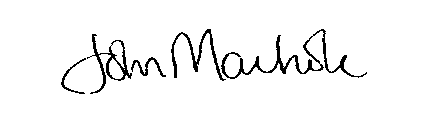 pp NICOLA HOPKINSDIRECTOR OF ECONOMIC DEVELOPMENT AND PLANNINGpp NICOLA HOPKINSDIRECTOR OF ECONOMIC DEVELOPMENT AND PLANNINGpp NICOLA HOPKINSDIRECTOR OF ECONOMIC DEVELOPMENT AND PLANNINGpp NICOLA HOPKINSDIRECTOR OF ECONOMIC DEVELOPMENT AND PLANNINGpp NICOLA HOPKINSDIRECTOR OF ECONOMIC DEVELOPMENT AND PLANNINGpp NICOLA HOPKINSDIRECTOR OF ECONOMIC DEVELOPMENT AND PLANNINGpp NICOLA HOPKINSDIRECTOR OF ECONOMIC DEVELOPMENT AND PLANNING